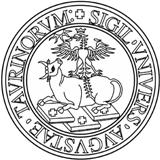 MODULO PER IL RICONOSCIMENTO DELLE ATTIVITA’ FORMATIVE SVOLTE IN MOBILITA’ ERASMUS TRAINEESHIP A.A 2020/2021Versione 01 del 04/02/2021Nota per la Segreteria Studenti: i crediti riconosciuti devono essere associati all’Anno Accademico in cui è stato svolto il periodo di mobilità (Anno Accademico di Superamento 2020-2021) ad eccezione del caso in cui lo studente si laurei nella sessione straordinaria a.a. 2019/2020, nel cui caso è necessario inserire come a.a. di superamento 2019/2020, e devono essere registrati nella seguente modalità:“ERTRA” per crediti relativi a tirocini conseguiti durante la mobilità Erasmus Traineeship.A cura della Commissione Erasmus di Dipartimento/Scuola:Data di approvazione: 	_____________________________________ 					Struttura competente: _____________________________________Firma: __________________________________________________DATI STUDENTEDATI STUDENTEDATI STUDENTEDATI MOBILITA’DATI MOBILITA’DATI MOBILITA’DATI MOBILITA’DATI MOBILITA’DATI MOBILITA’DATI MOBILITA’DATI MOBILITA’COGNOMETIPO MOBILITA’TIPO MOBILITA’ERASMUS TRAINEESHIPUNIVERSITA’ / ENTE OSPITANTEUNIVERSITA’ / ENTE OSPITANTEUNIVERSITA’ / ENTE OSPITANTEUNIVERSITA’ / ENTE OSPITANTENOMEDATA INIZIO/FINE MOBILITA’DATA INIZIO/FINE MOBILITA’1) A distanza dall’ItaliaDal …./…./…. al …./…./….2) In mobilità fisica nel Paese di destinazione:- in modalità di apprendimento in presenza Dal …./…./…. al …./…./….- in modalità di apprendimentoa distanza Dal …./…./…. al …./…./….EVENTUALE CODICE ERASMUS (solo se l’ente ospitante è un Ateneo!)EVENTUALE CODICE ERASMUS (solo se l’ente ospitante è un Ateneo!)EVENTUALE CODICE ERASMUS (solo se l’ente ospitante è un Ateneo!)EVENTUALE CODICE ERASMUS (solo se l’ente ospitante è un Ateneo!)MATRICOLADATA INIZIO/FINE MOBILITA’DATA INIZIO/FINE MOBILITA’1) A distanza dall’ItaliaDal …./…./…. al …./…./….2) In mobilità fisica nel Paese di destinazione:- in modalità di apprendimento in presenza Dal …./…./…. al …./…./….- in modalità di apprendimentoa distanza Dal …./…./…. al …./…./….EVENTUALE CODICE ERASMUS (solo se l’ente ospitante è un Ateneo!)EVENTUALE CODICE ERASMUS (solo se l’ente ospitante è un Ateneo!)EVENTUALE CODICE ERASMUS (solo se l’ente ospitante è un Ateneo!)EVENTUALE CODICE ERASMUS (solo se l’ente ospitante è un Ateneo!)CORSO DI STUDIDATA INIZIO/FINE MOBILITA’DATA INIZIO/FINE MOBILITA’1) A distanza dall’ItaliaDal …./…./…. al …./…./….2) In mobilità fisica nel Paese di destinazione:- in modalità di apprendimento in presenza Dal …./…./…. al …./…./….- in modalità di apprendimentoa distanza Dal …./…./…. al …./…./….CITTA’CITTA’CITTA’CITTA’DIPARTIMENTODATA INIZIO/FINE MOBILITA’DATA INIZIO/FINE MOBILITA’1) A distanza dall’ItaliaDal …./…./…. al …./…./….2) In mobilità fisica nel Paese di destinazione:- in modalità di apprendimento in presenza Dal …./…./…. al …./…./….- in modalità di apprendimentoa distanza Dal …./…./…. al …./…./….PAESEPAESEPAESEPAESEATTIVITA’ DI CUI SI RICHIEDE LA CONVALIDAATTIVITA’ DI CUI SI RICHIEDE LA CONVALIDAATTIVITA’ DI CUI SI RICHIEDE LA CONVALIDAESAMI CORRISPONDENTI RICONOSCIUTI IN CARRIERAESAMI CORRISPONDENTI RICONOSCIUTI IN CARRIERAESAMI CORRISPONDENTI RICONOSCIUTI IN CARRIERAESAMI CORRISPONDENTI RICONOSCIUTI IN CARRIERAESAMI CORRISPONDENTI RICONOSCIUTI IN CARRIERAESAMI CORRISPONDENTI RICONOSCIUTI IN CARRIERAESAMI CORRISPONDENTI RICONOSCIUTI IN CARRIERAESAMI CORRISPONDENTI RICONOSCIUTI IN CARRIERADescrizione MobilitàDescrizione MobilitàDurata (in mesi)ConvalidaCodiceDescrizione EsameDescrizione EsameSSDCFUVotoVotoTirocinio Erasmus Traineeship a.a. 2020/2021Tirocinio Erasmus Traineeship a.a. 2020/2021Tirocinio Erasmus Traineeship a.a. 2020/2021Tirocinio Erasmus Traineeship a.a. 2020/2021Totale CFUTotale CFUTotale CFUTotale CFUTotale CFU